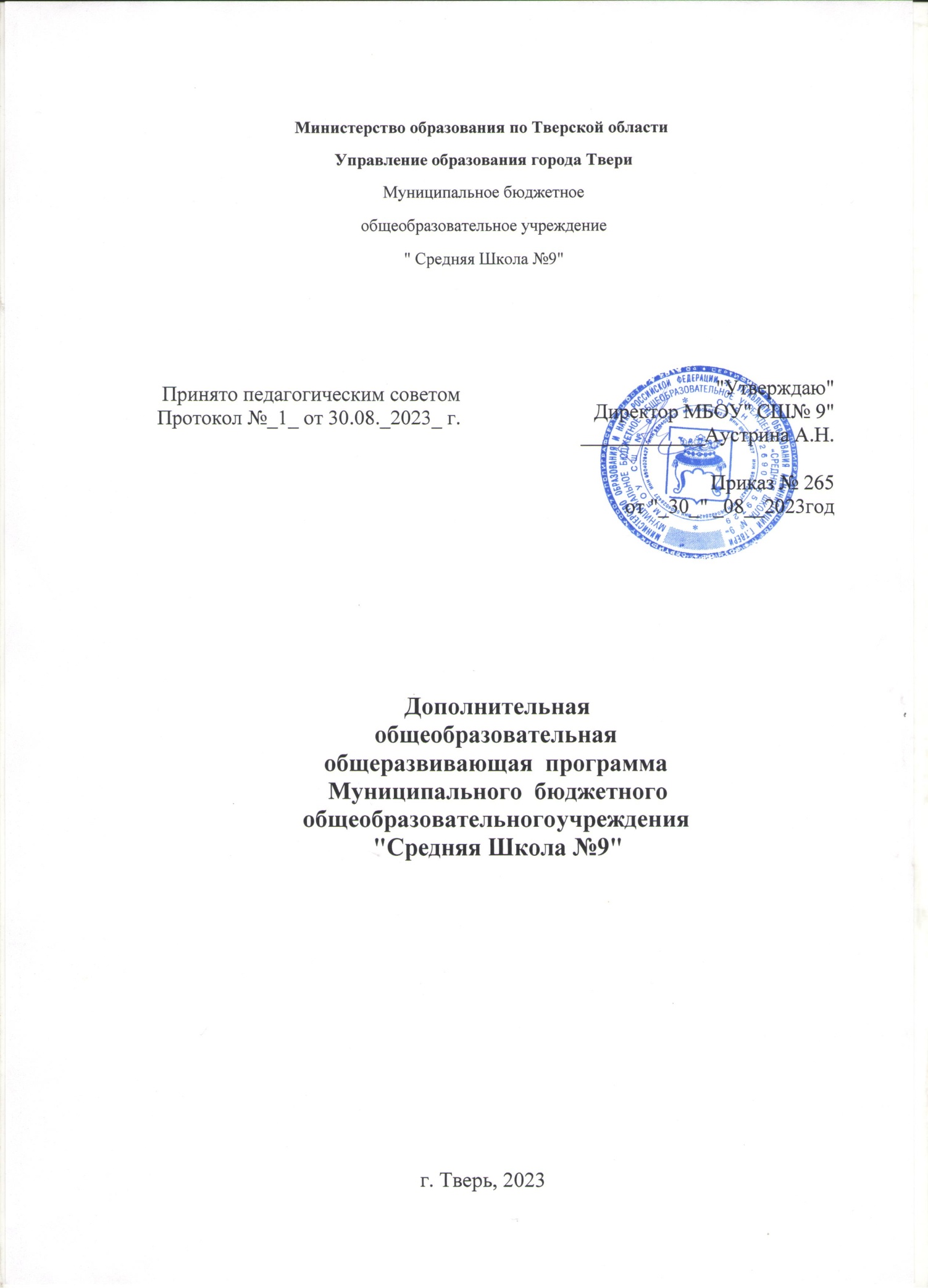 Министерство образования по Тверской области ‌‌ ‌Управление образования города Твери‌​Муниципальное бюджетноеобщеобразовательное учреждение" Средняя Школа №9"Дополнительная общеобразовательная общеразвивающая  программаМуниципального  бюджетного общеобразовательного учреждения "Средняя Школа №9"г. Тверь, 20231.Пояснительная запискак программе  дополнительного общеобразовательного общеразвивающего обучения Муниципального бюджетного общеобразовательного учреждения "Средняя Школа №9"Программа дополнительного общеобразовательного общеразвивающего обучения МБОУ «СШ №9» определяет перечень дополнительных рабочих программ, направление и распределение по количеству часов, предназначенных для их реализации, формы промежуточной аттестации.Программа дополнительного образования разработана на основе следующих нормативно-правовых документов:1.Конституция Российской федерации2.Конвенция о правах ребенка3.Концепция развития дополнительного образования детей до 20230 года. (утверждена Распоряжением  Правительства  Российской  Федерации от 31 марта 2022 г. № 678-р );          4.Федеральный  закона от 29.12.2012 № 273-ФЗ   «Об образовании в Российской Федерации» (в актуальной редакции);5.Приказа Министерства образования и науки РФ от 09.11.2018        № 196 «Об утверждении Порядка организации и осуществления       образовательной деятельности по дополнительным общеобразовательным программам»;6.Постановления Главного государственного санитарного врача РФ от 04.07.2014 № 41 «Об утверждении СанПиН 2.4.4.3172-14 «Санитарно- эпидемиологические требования к   устройству,   содержанию   и организации режима работы образовательных организаций дополнительного образования детей»(с изменениями от 27 октября 2020года);7.Постановления Главного государственного санитарного врача РФ от 29.12.2010№189,СанПи2.4.2.2821-10«Санитарно-эпидемиологическиетребования к условиям организации обучения в общеобразовательных учреждениях (с изменениями)»;           8.Стратегия развития воспитания в Российской Федерации до 2025 года (утверждена распоряжением Правительства РФ от 29 мая 2015 г.№ 996-р.           9.Указ Президента Российской Федерации от 21 июля 2020 года № 474 «О национальных целях развития Российской Федерации на период до 2030 года».         10.Паспорт федерального проекта «Успех каждого ребенка» (утвержден протоколом заседания проектного комитета по национальному проекту «Образование» от 07 декабря 2018 г. № 3 (с изменениями).         11.	«Об утверждении Целевой модели развития региональных систем дополнительного образования детей». Приказ Министерства просвещения РФ от 3 ноября 2019 г. № 467. 12.Положения о программах дополнительного образования	Муниципального бюджетного общеобразовательного учреждения «СШ №9» 13.Устав МБОУ «СШ№9» 14.Приложение № 1 к письму Минпросвещения России от 7мая2020года № ВБ-976/04" Рекомендации по реализации внеурочной деятельности , программы воспитания и социализации и дополнительных общеобразовательных программ с применением дистанционных технологий"15. Государственная программа Российской Федерации «Развитие образования»( утверждена Постановлением Правительства РФ26 декабря 2011 г. N 1642);16. Стратегия воспитания в РФ (205-2025), утверждена Постановлением Правительства РФ от 29 мая 2015 г. № 996-р1.2.Общая характеристика программы дополнительного образованияСистема дополнительного образования детей создается в целях формирования единого образовательного пространства школы, повышения качества образования и реализации процесса становления личности в разнообразных развивающих средах. Система дополнительного образования детей является равноправным, взаимодополняющим компонентом базового образования.Дополнительное образование в соответствии с частью 1 статьи 75 Федерального закона № 273 – ФЗ направлено на формирование и развитие творческих способностей детей, удовлетворение их индивидуальных потребностей в интеллектуальном, духовно-нравственном, физическом совершенствовании, формирование культуры здорового и безопасного образа жизни, укрепление здоровья, а также на организацию их свободного времени.Дополнительное образование детей обеспечивает их адаптацию к жизни  в обществе, профессиональную ориентацию, а также выявление и поддержку детей, проявивших выдающиеся способности. Программы дополнительного образования составлены с учетом возрастных и индивидуальных способностей детей.Дополнительное образование позволяет создавать условия для оптимального развития личности и наиболее полного удовлетворения образовательных потребностей детей и их родителей, что особенно важно, поскольку не все дети обладают способностями к академическому учению.Дополнительное образование в Учреждении создано в целях реализации процесса становления личности, разностороннего развития личности в разнообразных развивающихся средах.  Дополнительное образование детей является равноправным, взаимодополняющим компонентом базового образования, удовлетворяющим потребности детей в самообразовании.Образовательная деятельность по дополнительным программам направлена на:- формирование и развитие творческих способностей обучающихся;- удовлетворение индивидуальных потребностей обучающихся в интеллектуальном, художественно-эстетическом, нравственном и интеллектуальном развитии, а также занятиях физической культурой и спортом;- формирование культуры здорового и безопасного образа жизни, укрепление здоровья обучающихся;- обеспечение духовно-нравственного, гражданско-патриотического, военно-патриотического и трудового воспитания обучающихся;- выявление, развитие и поддержку талантливых обучающихся, а также лиц, проявивших выдающиеся способности;- профессиональную ориентацию обучающихся;- социализацию и адаптацию обучающихся к жизни в обществе;- формирование общей культуры обучающихся;- удовлетворение образовательных потребностей и  интересов обучающихся.1.3.Актуальность программы дополнительного образования.Актуальность и педагогическая целесообразность организации дополнительного образования в Учреждении заключается в том, что оно, дополняя возможности и потенциалы общего образования, помогает обеспечивать непрерывность образования, развивать и осуществлять в полной мере технологии и идеи личностно-ориентированного образования.Деятельность гимназии по дополнительному образованию детей строится на следующих принципах:- природосообразности: принятие ребенка таким, каков он есть. Природа сильнее, чем воспитание. Все дети талантливы, только талант у каждого свой, и его надо найти. Не бороться с природой ребенка, не переделывать, а развивать то, что уже есть, выращивать то, чего пока нет;- гуманизма: через систему мероприятий обучающиеся включаются в различные виды деятельности, что обеспечивает создание ситуации успеха каждого ребенка;- демократии: совместная работа школы, семьи, других социальных институтов, учреждений культуры направлена также на обеспечение каждому ребенку максимально благоприятных условий для духовного, интеллектуального и физического развития, удовлетворения его творческих и образовательных потребностей;- творческого развития личности: каждое дело, занятие (создание проекта, исполнение песни, роли в спектакле, спортивная игра и т.д.) – творчество обучающегося (или коллектива обучающихся) и педагогов;- свободного выбора каждым ребенком вида и объема деятельности: свобода выбора объединений по интересам - не неформальное общение, отсутствие жесткой регламентации  делают дополнительное образование привлекательным для обучающихся любого возраста;- дифференциация образования с учетом реальных возможностей каждого обучающегося: существующая система дополнительного образования обеспечивает сотрудничество обучающихся разных возрастов и педагогов. Особенно в разновозрастных объединениях ребята могут проявить  свою инициативу, самостоятельность, лидерские качества, умение работать в коллективе, учитывая интересы других.Функции дополнительного образования:- образовательная – обучение ребенка по дополнительным общеобразовательным программам, получение им новых знаний;- воспитательная – обогащение культурного слоя Учреждения, формирование в гимназии культурной среды, определение на этой основе четких нравственных ориентиров, ненавязчивое воспитание детей через их приобщение к культуре;- информационная – передача педагогом ребенку максимального объема информации (из которой последний берет столько, сколько хочет и может усвоить);- коммуникативная – это расширение возможностей, круга делового и дружеского общения ребенка со сверстниками и взрослыми в свободное время;- рекреационная- организация содержательного досуга как сферы восстановления психофизических сил ребенка;- интеграционная – создание единого образовательного пространства школы;- компенсаторная – освоение ребенком новых направлений деятельности, углубляющих и дополняющих основное (базовое) образование и создающих эмоционально значимый для ребенка фон освоения содержания общего образования, предоставление ребенку определенных гарантий достижения успеха в избранных  им сферах творческой деятельности;- социализация – освоение ребенком эмоционального опыта, приобретение им навыков воспроизводства социальных связей и личностных качеств, необходимых для жизни;- самореализация – самоопределение ребенка в социально и культурно значимых формах жизнедеятельности, проживание им ситуаций успеха, личностное саморазвитие.Перечисленные позиции составляют концептуальную основу дополнительного образования детей, которая соответствует главным принципам гуманистической педагогики: признание уникальности и самоценности человека, его права на самореализацию, личностно-равноправная позиция педагога и ребенка, ориентированность на его интересы, способность видеть в нем личность, достойную уважения.1.4 Основные особенности программыСистема дополнительного образования в школе функционирует в течение учебного года и позволяет всем учащимся, в том числе обучающимся ОВЗ , детям инвалидам и детям-билингвам  показать свои достижения посредством творческих отчетов, выставок, концертов. Создаются условия для непрерывного процесса (урочного, внеурочного) развития творческой личности. Программа дополнительного образования детей базируется на реализации рабочих программ дополнительного образования, способствует повышению качества и эффективности обучения и воспитания детей с учетом их индивидуальных способностей и развития. Интеграция основного и дополнительного образования детей позволяет сблизить процессы воспитания, обучения и развития. Она предполагает расширение«воспитательного поля» школы, т.к. включает личность в многогранную, интеллектуальную и психологически положительно насыщенную жизнь, где есть условия для самовыражения и самоутверждения.Таким образом, дополнительное образование, обеспечивая социальную адаптацию, социально-педагогическую поддержку, продуктивную организацию свободного времени школьников, становится одним из определяющих факторов развития склонностей детей, способностей и интересов, их социального и профессионального самоопределения. Все это ставит развитие системы дополнительного образования в ряд первоочередных задач федеральной, региональной и муниципальной политики.Дополнительное образование стало неотъемлемым компонентом школы, поскольку главным в системе дополнительного образования детей был и остается приоритет интересов каждого ребенка.1.5 Формы и технологии образования детей.Используемые методы организации образовательной деятельности в системе дополнительного образования Учреждения:практические (упражнения, самостоятельные задания)наглядные (наглядные пособия, технические средства обучения)демонстрационные (экскурсии, посещение культурологических учреждений)дидактические (использование обучающих пособий)иллюстративные (использование иллюстративного материала художественной и периодической печати)словесные (объяснение, рассказ, беседа, описание, разъяснение)игровые (основаны на игровой деятельности воспитанников)ассоциативные (основаны на ассоциациях – высших корковых функций головного мозга)технологические (использование различных педагогических технологий в организации работы с детьми)репродуктивные (форма овладения материалом, основанная на воспроизводящей функции памяти). Используются при повторении, закреплении.Объяснительно-иллюстративные (объяснение, описание на иллюстративном фактическом материале)проблемные (проблемная ситуация, научный поиск)частично-поисковые (предположения, самостоятельность рассуждения, постановка отдельных проблемных вопросов)исследовательские (самостоятельные наблюдения, исследовательские задания)Формы занятий: индивидуальные, групповые, фронтальныеВиды занятий:Игры (познавательные, творческие, диагностические, ролевые и т.д.)КонкурсФестивальСоревнованиеЭкскурсияКонцертВыставкаВикторина и т. Формы занятий - групповая и индивидуальная (определяются педагогом и программой). Численный состав объединения от 10 до 40 человек.1.6.Объём и срок реализации программы.          Программы дополнительного определяются образовательной программой,    разработанной  школой(ч.4 ст.75 ФЗ «Об образовании в РФ») с учетом развития науки, техники, культуры, экономики, технологий и социальной сферы (п.11 Приказ № 196)и реализуются в течение учебного года согласно Учебного плана.1.7.Режим занятий.Занятия проводятся во второй половине дня, занятия в группах ведутся строго по расписанию. Расписание занятий объединений составляется с учетом наиболее благоприятного режима труда и отдыха детей,с учетом мнения  родителей (законных представителей) несовершеннолетних обучающихся и возрастных особенностей обучающихся(п.13 Порядка дополнительным общеобразовательным программам, Федерации от 9 ноября 2018 г. № 196) санитарно-гигиенических норм и возрастных особенностей детей, утверждается директором школы.2.ОБУЧЕНИЕ2.1.Цели и задачи дополнительного образования.Основные цели и задачи дополнительного образования, обучающихся Учреждения соответствуют Концепции развития дополнительного образования обучающихся.Целью дополнительного образования является формирование и развитие творческих способностей детей, удовлетворение их индивидуальных потребностей в интеллектуальном, нравственном и физическом совершенствовании, формирование культуры здорового и безопасного образа жизни, укрепление здоровья, организация их свободного времени.Эта цель реализуется на основе введения в процесс дополнительного образования программ, имеющих техническую, естественнонаучную, физкультурно-спортивную, художественную, туристско-краеведческую и социально-педагогическую направленности, и внедрения современных методик обучения и воспитания детей, развития их умений и навыков.Основными задачами дополнительного образования обучающихся являются:- изучение интересов и потребностей обучающихся в дополнительном образовании детей;- обеспечение гарантий права ребенка на получение дополнительного образования по общеразвивающим программам;- обеспечение необходимых условий для личностного, духовно-нравственного, трудового развития и воспитания обучающихся;- формирование условий для создания единого образовательного пространства;- формирование и развитие творческих способностей обучающихся;- формирование общей культуры личности обучающихся, их социализации и адаптации к жизни в обществе;- формирование культуры здорового образа жизни, укрепление здоровья обучающихся;- создание максимальных условий для освоения обучающимися духовных и культурных ценностей, воспитания уважения к истории и культуре своего народа.С учётом возрастных, психологических особенностей обучающихся на каждом этапе обучения меняются задачи дополнительного образования:Уровень начального общего образования.Расширение познавательных возможностей детей, диагностика уровня их общих и специальных способностей, создание условий для последующего выбора дополнительного образования, т. е. своеобразная «проба сил».Уровень основного общего образования.Формирование теоретических знаний и практических навыков, раскрытие творческих способностей личности в избранной области деятельности.Уровень среднего общего образования.Достижение повышенного уровня знаний, умений, навыков в избранной области, создание условий для самореализации, самоопределения личности, её профориентации.Основные ценности и функции дополнительного образования:Дополнительное	образование	имеет	уникальную	возможность	в	плане удовлетворения разнообразных потребностей детей:-в физическом движении и отдыхе;- в защите и комфорте;-в общении, привязанности, принадлежности к группе;в признании, успехе, компетентности;-в самореализации через творчество.Функции дополнительного образования в общеобразовательной школе:Образовательная - обучение ребенка по дополнительным образовательным программам, получение им новых знаний;Воспитательная - обогащение культурного слоя общеобразовательного учреждения, формирование в школе культурной среды, определение на этой основе четких нравственных ориентиров, ненавязчивое воспитание детей через их приобщение к культуре;Информационная - передача педагогом ребенку максимального объема информации (из которого воспитанник берет столько, сколько хочет и может усвоить);Коммуникативная - это расширение возможностей, круга делового и дружеского общения ребенка со сверстниками и взрослыми в свободное время;Рекреационная - организация содержательного досуга как сферы восстановления психофизических сил ребенка;Профориентационная- формирование устойчивого интереса к социально значимым видам деятельности, содействие определения жизненных планов ребенка, включая предпрофессиальную ориентацию.Интеграционная- создание единого образовательного пространства школы;Компенсаторная - освоение ребенком новых направлений деятельности, углубляющих и дополняющих основное (базовое) образование и создающих эмоционально значимый для ребенка фон освоения содержания общего образования, предоставление ребенку определенных гарантий достижения успехав избранных им сферах творческой деятельности;Социализации - освоение ребенком социального опыта, приобретение им навыков воспроизводства социальных связей и личностных качеств, необходимых для жизни;Самореализации - самоопределение ребенка в социально и культурно значимых формах жизнедеятельности, проживание им ситуаций успеха, личностное саморазвитие.Приведенный перечень функций показывает, что дополнительное образование детей должно быть неотъемлемой частью любой образовательной системы.2.2 Учебный планУчебный план дополнительного образования МБОУ «СШ №9» на 2023-2024 учебный год определяет перечень дополнительных общеобразовательных общеразвивающих программ, направление и распределение по количеству часов, предназначенных для их реализации, формы промежуточной аттестации.Учебный план разработан на основе следующих нормативно-правовых документов:Федерального закона от 29.12.2012 № 273-ФЗ   «Об образовании в Российской Федерации» (в актуальной редакции);Приказа Министерства образования и науки РФ от 09.11.2018№ 196 «Об утверждении Порядка организации и осуществления образовательной деятельности по дополнительным общеобразовательным программам»;Постановления Главного государственного санитарного врача РФ от 04.07.2014 № 41 «Об утверждении СанПиН 2.4.4.3172-14 «Санитарно- эпидемиологические требования к   устройству,   содержанию   и организации режима работы образовательных организаций дополнительного образования детей»;Постановления Главного государственного санитарного врача РФ от 29.12.2010 № 189,СанПи 2.4.2.2821-10«Санитарно-эпидемиологические	требования к условиям организации обучения в общеобразовательных учреждениях (сизменениями)»;5.Положения о программах дополнительного образования	Муниципального бюджетного общеобразовательного учреждения «СШ №9»6.Приложение № 1 к письму Минпросвещения России от 7мая 2020года № ВБ-976/04" Рекомендации по реализации внеурочной деятельности , программы воспитания и социализации и дополнительных общеобразовательных программ с применением дистанционных технологий"2.3.Общая характеристика учебного плана дополнительного образованияСистема дополнительного образования детей создается в целях формирования единого образовательного пространства школы, повышения качества образования и реализации процесса становления личности в разнообразных развивающих средах. Система дополнительного образования детей является равноправным, взаимодополняющим компонентом базового образования.Работа системы дополнительного образования детей в школе опирается на следующие приоритетные принципы:-свободный выбор ребенком видов деятельности для полноценной ориентация на личностные интересы, потребности,	способности ребенка;	-возможность свободного самоопределения и самореализации ребенка;-единство обучения, воспитания, развития;          - практико-деятельная основа образовательного процесса.Система дополнительного образования в школе функционирует в течение учебного года и позволяет учащимся показать свои достижения посредством творческих отчетов, выставок, концертов. Создаются условия для непрерывного процесса (урочного, внеурочного) развития творческой личности.Учебный план дополнительного образования детей базируется на реализации образовательных программ дополнительного образования, способствует повышению качества и эффективности обучения и воспитания детей с учетом их индивидуальных способностей и развития. Содержание программ дополнительного образования направленно на:создание условий для развития личности ребенка;развитие мотивации личности к познанию и творчеству;обеспечение эмоционального благополучия ребенка;приобщение к общечеловеческим ценностям;профилактику асоциального поведения;создание условий для социального, культурного и профессионального самоопределения, творческой самореализации личности ребенка, ее интеграции в систему мировой и отечественной культур;интеллектуальное и духовное развитие личности ребенка;укрепление психического и физического здоровья ребенка.Для осуществления личностно-ориентированного дополнительного образования в школе реализуются следующие направления:художественноефизкультурно-спортивноесоциально- педагогическоетуристко- краеведческоеестественно-научноеАннотация к дополнительным общеобразовательным общеразвивающим программам.Система условий реализации программы.Начало учебного года - 1 сентября 2023 года. Количество часов и учебных недель для дополнительной программы рассчитывается с учетом каникулярного времени и может быть для каждой программы своим.Комплектование учебных групп осуществляется в соответствии с правилами и нормативами, установленными Санитарно - эпидемиологическими требованиями к учреждениям дополнительного образования детей (СанПиН 2.4.4.3172-14).Основное комплектование групп учащихся проводится с 1 сентября текущего года. При наличии свободных мест в объединении, прием учащихся в группу может осуществляться в течение всего учебного года. В группы могут зачисляться как одновозрастные, так и разновозрастные учащиеся в соответствии с дополнительной программой и нормами СанПиНа.Прием в объединения и спортивные секции системы дополнительного образования осуществляется путем электронной заявки родителей (законных представителей) на портале «Госуслуг».При приеме в спортивные секции необходимо медицинское заключение о состоянии здоровья учащихся (или допуск школьного медработника).2.4.Ожидаемые результатыОдним из ключевых элементов дополнительной общеобразовательной общеразвивающей программы являются планируемые результаты ее освоения обучающимися, которые представляют собой систему ведущих целевых установок освоения всех элементов, составляющих содержательно-деятельностную основу программы, письменную формулировку предполагаемых достижений обучающегося, которые он сможет продемонстрировать. При проектировании и реализации  дополнительных программ необходимо ориентироваться на метапредметные, предметные и личностные результаты.Основные целевые ориентиры определяются на основе российских базовых конституционных ценностей с учётом целевых ориентиров результатов воспитания обучающихся в общеобразовательных организациях (Примерная рабочая программа воспитания для общеобразовательных организаций / Одобрена решением ФУМО по общему образованию, протокол от 23.06.2022 № 3/22; федеральная рабочая программа воспитания в федеральных основных общеобразовательных программах, Рабочая программа воспитания МБОУ"СШ №9"), что обеспечивает единство содержания воспитания, воспитательной деятельности, воспитательного пространства во всех образовательных организациях, в которых обучаются дети.Дополнительные целевые ориентиры воспитания обусловлены содержанием и формами реализации конкретной программы с учётом образовательных потребностей детей, их семей, родителей (законных представителей) в развитии у детей различных способностей и позитивных личностных качеств, особенностей региональных и местных социокультурных условий дополнительного образования детей. Метапредметные результаты означают усвоенные  обучающимися способы деятельности, применяемые ими как в рамках образовательного процесса, так и при решении жизненных ситуаций; могут быть представлены в виде совокупности способов  универсальных учебных действий и коммуникативных навыков, которые обеспечивают способность обучающихся к самостоятельному усвоению новых знаний и умений. Личностные результаты выключают готовность и способность обучающихся к саморазвитию и личностному самоопределению, могут быть представлены следующими компонентами: -мотивационно-ценностными (потребность в самореализации, саморазвитии, самосовершенствовании, мотивация достижения, ценностные ориентации); когнитивными (знания, рефлексия деятельности); эмоционально-волевыми (уровень притязаний, самооценка, эмоциональное отношение  к достижению, волевые усилия).-Предметные результаты содержат в себе систему основных элементов знаний, которая формируется через усвоение учебного материала, и систему формируемых действий, которые преломляются через специфику предмета и направлены на их применение и преобразование; могут включать теоретические знания по программе и практические умения, предусмотренные программой.Оценка образовательных результатов обучающихся по дополнительной общеразвивающей программе носит вариативный характер. Инструменты оценки достижений детей и подростков способствуют росту их самооценки и познавательных интересов в дополнительном образовании, а также возможности диагностировать мотивацию достижений личности.Реализация дополнительной общеразвивающей программы  позволит достичь следующих результатов:-для программ социально-гуманитарной направленности: готов-ности к защите Российского Отечества; осознанного опыта выполнения  гражданских   обязанностей;   гражданского   участия в жизни своего поселения; неприятия дискриминации, экстремизма, терроризма, коррупции; национального, этнокультурного самосознания; ценностного отношения к отечественной культу- ре; уважения к старшим, людям труда, педагогам, сверстникам; способности к  командной  деятельности;  готовности  к  анализу и представлению своей нравственной позиции; воли, настойчивости,  последовательности,   принципиальности,   готовности к компромиссам в совместной деятельности; опыта социально значимой деятельности;-для программ туристско-краеведческой направленности: цен- ностного отношения к региональной и местной культуре; уважения к историческому и культурному наследию народов Рос- сии, памятникам  героям  и  защитникам  Отечества;  уважения к ценностям, святыням традиционных религий народов России; культуры общения, взаимопомощи; эстетической культуры; трудолюбия и уважения к труду, к трудящимся, результатам труда; экологической культуры, навыков охраны природы, сбережения природных ресурсов; стремления и умения применять научные знания в природной среде; личной ответственности за действия в природной среде, неприятие действий, приносящих вред при- роде; опыта сохранения уникального природного и биологического многообразия России, природного наследия Российской Федерации, ответственного отношения к животным; стремления к заботе о своём здоровье и здоровье окружающих людей; способности видеть и реагировать на угрозы безопасности; готовности брать на себя ответственность за достижение общих целей; настойчивости, последовательности, принципиальности; воли, упорства, дисциплинированности в туристической  деятельности; готовности к анализу и реализации своей нравственной позиции на основе российских базовых ценностей, традиционных духовно-нравственных ценностей народов России;-для программ физкультурно-спортивной направленности: понимания ценности жизни, здоровья и здорового образа жизни; без- опасного поведения; культуры самоконтроля своего физического состояния; стремления к соблюдению норм спортивной этики; уважения к старшим, наставникам; дисциплинированности, тру- долюбия, воли, ответственности; сознания ценности физической культуры, эстетики спорта; интереса к спортивным достижениям и традициям, к истории российского и мирового спорта и спортивных достижений; стремления к командному взаимодействию, к общей победе;-для программ  естественно-научной  направленности:  интереса к науке, к истории естествознания; познавательных интересов, ценностей  научного  познания;  понимания  значения  науки в жизни российского общества; интереса к личностям деятелей российской и мировой науки; ценностей научной этики, объективности; понимания личной и общественной ответственности учёного, исследователя; стремления к достижению общественного блага посредством познания, исследовательской деятельности; уважения к научным достижениям российских учёных; понимания ценностей рационального природопользования; опыта участия в значимых научно-исследовательских проектах; воли, дисциплинированности;  -для программ технической направленности: интереса к технической деятельности, истории техники в России и мире, к достижениям российской и мировой технической мысли; понимание значения техники в жизни российского общества; интереса к личностям конструкторов, организаторов производства; ценностей авторства и участия в техническом творчестве; навыков определения достоверности и этики технических идей; отношения к влиянию технических процессов на природу; ценностей технической безопасности и контроля; отношения к угрозам технического прогресса, к проблемам связей технологического раз- вития России и своего региона; уважения к достижениям в технике своих  земляков;  воли,  упорства,  дисциплинированности в реализации проектов; опыта участия в технических проектах и их оценки; исследовательской деятельности;-для программ художественной направленности: уважения к ху- дожественной культуре, искусству народов России; воспричивости к разным видам искусства; интереса к истории искусства, достижениям и биографиям мастеров; опыта творческого самовыражения в искусстве, заинтересованности в презентации своего творческого продукта, опыта участия в концертах, вы- ставках и т. п.; стремления к сотрудничеству, уважения к старшим; ответственности; воли и дисциплинированности в творческой деятельности; опыта представления в работах российских традиционных духовно-нравственных  ценностей,  исторического и культурного наследия народов России; опыта художественного творчества как социально значимой деятельности2.5.Способы и формы определения результатов обученияПромежуточная аттестацияВ соответствии сч.1 ст.58. Федерального закона от 29.12.2012 № 273 –ФЗ«Об образовании в Российской Федерации», освоение образовательных программ сопровождается промежуточной аттестацией учащихся.Формы контроля:изучение	и	утверждение	дополнительных	образовательных программ, тематики планирования;посещение и анализ занятий;посещение открытых мероприятий, творческих отчетов;организация выставок и презентаций.Формы аттестации, контроля и учета достижений учащихся:участие	во	Всероссийских,	региональных	и	муниципальных конкурсах, смотрах, выставках, фестивалях;отчеты творческих коллективов и мастерских;защита и презентации, проектных и исследовательских работ;научно-практические конференцииучастие в общешкольных мероприятияхФормы промежуточной аттестации3. «Воспитательная деятельность».3.1.Цель, задачи воспитанияВ соответствии с законодательством Российской Федерации общей целью воспитания является развитие личности, самоопределение и социализация детей на основе социокультурных, духовно-нравственных ценностей и принятых в российском обществе правил и норм по- ведения в интересах человека, семьи, общества и государства, формирование чувства патриотизма, гражданственности, уважения к памяти защитников Отечества и подвигам Героев Отечества, закону и право- порядку, человеку труда и старшему поколению; взаимного уважения; бережного отношения к культурному наследию и традициям многонационального народа Российской Федерации, природе и окружающей среде (Федеральный закон от 29.12.2012 № 273-ФЗ «Об образовании в Российской Федерации», ст. 2, п. 2).Задачи воспитания детей заключаются в усвоении ими знаний норм, духовно-нравственных ценностей, традиций, которые выработало российское общество (социально значимых знаний); формировании и развитии личностных отношений к этим нормам, ценностям, традициям (их освоение, принятие); приобретении соответствующего этим нормам, ценностям, традициям социокультурного опыта поведения, общения, межличностных и социальных отношений, применения полученных знаний. 3.2.Формы и методы воспитанияСодержательная часть раздела о воспитании включает сведения о формах и методах воспитательной работы в процессе реализации программы.Дополнительное образование имеет практико-ориентированный характер и ориентировано на свободный выбор педагогом таких видов и форм воспитательной деятельности, которые способствуют формированию и развитию у детей индивидуальных способностей и способов деятельности, объективных представлений о мире, окружающей действительности, внутренней мотивации к творческой деятельности, познанию, нравственному поведению.Основной формой воспитания и обучения детей в системе допол- нительного образования является учебные занятия В ходе учебных занятий в соответствии с предметным и метапредметным содержанием программ обучающиеся: усваивают информацию, имеющую воспитательное значение; получают опыт деятельности, в которой формируются, проявляются и утверждаются ценностные, нравственные ориентации; осознают себя способными к нравственному выбору; участвуют в освоении и формировании среды своего личностного развития, творческой самореализации.Получение информации об открытиях,  изобретениях,  достижениях в науке и спорте, о художественных произведениях и архитектуре, о традициях народного творчества, об исторических событиях; изучение биографий деятелей российской и мировой науки и культуры, спортсменов, путешественников, героев и защитников Отечества и т. д. — источник формирования у детей сферы интересов, этических установок, личностных позиций и норм поведения. Важно, чтобы дети не только получали эти сведения от педагога, но и сами осуществляли работу с информацией: поиск, сбор, обработку, обмен и т. д.Практические занятия детей (тренировки, репетиции, подготовка к конкурсам, соревнованиям, выставкам, участие в дискуссиях, в коллективных творческих делах и проч.) способствуют усвоению и применению правил поведения и коммуникации, формированию позитивного и конструктивного отношения к событиям, в которых они участвуют, к членам своего коллектива.Участие в проектах и исследованиях способствует формированию умений в области целеполагания, планирования   и   рефлексии,   укреляет внутреннюю дисциплину, даёт опыт долгосрочной системной детельности.В коллективных играх проявляются и развиваются личностные качества: эмоциональность, активность, нацеленность  на  успех,  готовность к командной деятельности и взаимопомощи.Итоговые мероприятия: концерты, конкурсы, соревнования, выставки выступления, презентации проектов и исследований, — способствуют закреплению ситуации успеха, развивают рефлексивные и коммуникативные умения, ответственность, благоприятно воздействуют на эмоциональную сферу детей.Воспитательное значение активностей детей при реализации про- грамм дополнительного образования наиболее наглядно проявляется в  социальных  проектах,  благотворительных  и  волонтёрских  акциях, в экологической, патриотической, трудовой, профориентационной деятельности.Педагог видит и отмечает успехи детей, обеспечивает понимание детьми того, что личное, семейное благополучие и достижения являются воплощением национальных ценностей, что в их деятельности и результатах находят своё выражение российские базовые ценности, траиционные духовно-нравственные ценности народов России. На это направлены  ритуалы  и  обращения  к  государственной и национальной символике в ходе церемоний награждения, праздников, фестивалей, конкурсов, олимпиад, туристических сборов, соревнований, концертов, выставок и др.При проектировании содержательной части раздела о воспитании педагог самостоятельно выбирает формы организации учебновоспитательного процесса и методы воспитания, исходя из особенностей содержания и специфики методик реализации разрабатываемой им конкретной программы. При этом педагог учитывает воспитательный потенциал тех или иных форм и методов и ориентируется на основные целевые ориентиры воспитания обучающихся и общие целевые установки воспитательной работы в организации. 3.3 Анализ результатовК методам оценки результативности реализации программы в части воспитания относятся:педагогическое наблюдение, в процессе которого внимание педагогов сосредотачивается на проявлении в деятельности детей и в её результатах определённых в данной программе целевых ориентиров воспитания, а также на проблемах и трудностях достижения воспитательных задач программы;оценку творческих и исследовательских работ и проектов экс-пертным сообществом (педагоги, родителися, приглашённые внешние эксперты и др.) с точки зрения дости-жения воспитательных результатов, поскольку в индивидуальных творческих и исследовательских работах, проектах неизбежно отражаются личностные результаты освоения программы и лич-ностные качества каждого ребёнка;отзывы, интервью, материалы рефлексии, которые предоставляют возможности для выявления и анализа продвижения детей (индивидуально и в группе в целом) по выбранным целевым ориентирам воспитания в процессе и по итогам реализации программы, оценки личностных результатов участия  детей  в  деятельности по программе.В процессе и в итоге освоения программы дети демонстрируют ре- зультаты, которые обусловлены их индивидуальными потребностями, культурными интересами и личными качествами (целеустремлённостью, дисциплинированностью, терпеливостью, способностью к самостоятельным решениям, умением действовать в коллективе, желанием проявлять заботу о других людях и т. д.). Дети обозначают личностную позицию по отношению к изучаемому учебному материалу, к практике, целям и результатам собственных действий. Педагог, родители (законные представители) детей и сами дети таким образом получают свидетельства достижения задач воспитания, усвоения нравственных ориентиров и ценностей в деятельности по данной программе. Самоанализ и самооценка обучающихся по итогам деятельности, отзывы родителей (законных представителей) и других участников образовательных событий и мероприятий также дают возможность для выявления и анализа наиболее значимых результатов воспитания детей.4.ОРГАНИЗАЦИОННО-МЕТОДИЧЕСКИЕ УСЛОВИЯ РЕАЛИЗАЦИИ ПРОГРАММЫ.4.1.Методическое обеспечение программы-Примерная рабочая программа воспитания для общеобразовательных организаций / Одобрена решением ФУМО по общему образованию, протокол от 23.06.2022 № 3/22; федеральная рабочая программа воспитания в федеральных основных общеобразовательных программах, Рабочая программа воспитания МБОУ"СШ №9";- Положения о программах дополнительного образования	Муниципального бюджетного общеобразовательного учреждения «СШ №9»-Приложение № 1 к письму Минпросвещения России от 7мая 2020года № ВБ-976/04" Рекомендации по реализации внеурочной деятельности , программы воспитания и социализации и дополнительных общеобразовательных программ с применением дистанционных технологий"- Разработка и реализация   раздела о воспитании в составе ДООП, методические рекомендации( ФГБНУ " Институт изучения детства, семьи,воспитания,2023г)- «Концепция развития дополнительного образования детей до 2030 года» (утверждена Распоряжением  Правительства  Российской  Федерации от 31 марта 2022 г. № 678-р)4.2.Материально-техническое обеспечение программыКадровые условия – направлены на профессиональный рост педагогов дополнительного образования. Поддерживается творческое сотрудничество педагогов дополнительного образования с учителями-предметниками, классными руководителями, совместное обсуждение волнующих всех проблем (воспитательных, дидактических, общекультурных).Материально-технические условия обеспечивают:возможность достижения обучающимися определенных результатов;соблюдение санитарно-гигиенических норм, требований пожарной и электробезопасности, охраны здоровья обучающихся и охраны труда работников.Кабинеты Учреждения оборудованы интерактивными досками, экранами, обеспечивающими информационную среду для эксперимента и наглядной деятельности, имеющие выход в сеть «Интернет».Для занятий по художественной направленности имеется кабинет музыки, изобразительного искусства, актовый зал, кабинет кулинарии и швейного дела.Кабинет изобразительного искусства оснащен необходимыми материалами: наглядные наборы муляжей, репродукций, мультимедийное оборудование.Кабинет музыки обеспечен следующим оборудованием: музыкальный центр, синтезатор, музыкальные инструменты, компьютер с выходом в сеть «Интернет», фонотека.Спортивный зал включает набор спортивного инвентаря: мячи волейбольные, мячи баскетбольные, скакалки, сетка волейбольная, маты, канат, скамейки, а также спортивные комплексы для лазания, подтягивания.Актовый зал (на 150 посадочных мест) имеет оборудование для проведения массовых мероприятий: микрофоны, колонки, ноутбук, микшерный пульт.4.3. Список литературы.1.Примерная рабочая программа воспитания для общеобразовательных организаций / Одобрена решением ФУМО по общему образованию, протокол от 23.06.2022 № 3/22; федеральная рабочая программа воспитания в федеральных основных общеобразовательных программах;2.Приложение № 1 к письму Минпросвещения России от 7мая 2020года № ВБ-976/04" Рекомендации по реализации внеурочной деятельности , программы воспитания и социализации и дополнительных общеобразовательных программ с применением дистанционных технологий"3. Разработка и реализация   раздела о воспитании в составе ДООП, методические рекомендации( ФГБНУ " Институт изучения детства, семьи,воспитания,2023г) 4. «Концепция развития дополнительного образования детей до 2030 года» (утверждена Распоряжением  Правительства  Российской  Федерации от 31 марта 2022 г. № 678-р) 5. Федеральный  закона от 29.12.2012 № 273-ФЗ   «Об образовании в Российской Федерации» (в актуальной редакции); 6.Приказа Министерства образования и науки РФ от 09.11.2018        № 196 «Об утверждении Порядка организации и осуществления       образовательной деятельности по дополнительным общеобразовательным программам»; 7.Постановления Главного государственного санитарного врача РФ от 04.07.2014 № 41 «Об утверждении СанПиН 2.4.4.3172-14 «Санитарно- эпидемиологические требования к   устройству,   содержанию   и организации режима работы образовательных организаций дополнительного образования детей»(с изменениями от 27 октября 2020года);8.Постановления Главного государственного санитарного врача РФ от 29.12.2010№189,СанПи2.4.2.2821-10«Санитарно-эпидемиологическиетребования к условиям организации обучения в общеобразовательных учреждениях (с изменениями)»; 9.Положения о программах дополнительного образования Муниципального бюджетного общеобразовательного учреждения «СШ №9»Принято педагогическим советом Протокол №_1_ от 30.08._2023_ г."Утверждаю"Директор МБОУ" СШ№ 9"____________Аустрина А.Н.Приказ № 265от "_30_" _08__2023годНазвание программыКраткое содержание программыХудожественная направленностьХудожественная направленность«Хор»Новизна программы заключается в том, что в ней наряду с традиционными формами обучения применяются и нетрадиционные формы, основанные на межпредметных связях. Новизной являются занятия, проводимые  в форме  игр, конкурсов, ролевых игр, викторин. Цель программы – создать условия для творческого развития ребенка в детском хоровом коллективе (от его организации до концертных выступлений). «Мозаика»Занятия в объединении помогут любому ребенку побывать в роли идейного вдохновителя, сценариста, актера, художника, режиссера. Дети смогут познакомиться с разными видами творческой деятельности, получат много новой, интересной информации. Это прекрасный механизм для развития ребенка, реализации его потребностей и инициатив, раскрытия внутреннего потенциала, социализации детей через сочетание теоретических и практических занятий, результатом которых является реальный продукт самостоятельного творческого труда детей..Цель программы : Развитие творческих  и интеллектуальных способностей через просмотр, изучение и создание произведений «Керамика»Занятия в "Керамической студии"  проводятся по программе, особенностью которой является то, что в ней отсутствуют общие, изучаемые одновременно всеми обучающимися темы занятий, распределённые по месяцам и неделям учебного года.  Основой работы кружка является индивидуальный подход к каждому участнику с применением "Методики индивидуального развития" (описанный в программе), которая позволяет каждому ученику развиваться со своей скоростью, в соответствии с его собственными задатками и способностями и направлена на развитие у каждого своего собственного неповторимого стиля работ. Обучающиеся смогут изготовлять своими руками красивые и полезные в быту вещи, овладеют  различными техниками и приёмами работы с глиной, гипсом, ангобами и другими материалами, научаться творчески подходить к любому делу и этично относится ко всем людям.Цель программы: помощь участникам в их творческом развитии через работу с глиной; дать ученикам необходимые знания о способах и приёмах работы с глиной и помочь научиться применять их на практике,«ИЗО»«Калейдоскоп»Предлагаемая программа нацелена на духовно-нравственное развитие личности. Уникальность и значимость учебного курса определяется нацеленностью на духовно-нравственное воспитание и развитие способностей и творческого потенциала воспитанника, формирование ассоциативно-образного пространственного мышления, интуиции. У младших воспитанников развивается способность восприятия сложных объектов и явлений. их эмоционального оценивания. Цель программы: – воспитание эстетических чувств, интереса к изобразительному искусству; обогащение нравственного опыта, представлений о добре и зле; воспитание нравственных чувств, уважение к культуре народов многонациональной России и других стран; готовность и способность выражать и отстаивать свою общественную позицию в искусстве и через искусство; 
– развитие воображения, желания и умения подходить к любой своей деятельности творчески, способности к восприятию искусства и окружающего мира, умений и навыков сотрудничества в художественной деятельности.Данная программа  способствует формированию культурно-нравственных ценностей детей, творческих умений и навыков. Программа является общеразвивающей и образовательной, т.к. полученные воспитанниками  знания используются в их жизнедеятельности. Актуальность программы заключается и в синтезе сразу нескольких разных стилей, таких как классический, народный и современный танцы. Обучающиеся будут знать единые требования о правилах поведения в хореографическом классе, в других помещениях, требования к внешнему виду на занятиях; хореографические названия изученных элементов; технику исполнения танцевальных элементов; научатся самостоятельно выполнять изученные элементы танца и контролировать собственное исполнение, согласовывая его с коллективным. Цель программы :создание условий, способствующих раскрытию и развитию природных задатков и творческого потенциала ребенка в процессе обучения искусству хореографии, сформировать интерес к хореографическому искусству, раскрыв его многообразие и красоту; познакомить детей с основами классического танца, с некоторыми видами народного танца, с особенностями современного танца.Физкультурно-спортивная направленностьФизкультурно-спортивная направленность«Баскетбол»«Мини-Футбол»«ОФП»«Шашки»Новизна и оригинальность  программы в том, что она учитывает специфику дополнительного образования  и охватывает значительно большее количество желающих заниматься этим видом спорта, предъявляя посильные требования в процессе обучения. Она дает  возможность заняться   воспитанием здорового образа жизни, всестороннего подхода к воспитанию гармоничного человека.Особенностью данной программы является повышение количества двигательных единиц  у детей через организацию в режиме дня качественного учебно-тренировочного процесса, за определенное количество учебных недель в году.Цель программы: развитие физических навыков обучающихся через занятия баскетболом и мини-футбол.Отличительной особенностью данной программы является то, что она рассчитана на работу с детьми разного физического развития. Цель программы: формирование у учащихся начальной школы основ здорового образа жизни, развитие интереса и творческой самостоятельности изучая ОФУ. основанные на овладением   навыков специализации бокса в проведении разнообразных форм занятий физической культуройШашки знакомы и любимы многими. Мирная шашечная борьба – это состязание в выдержке, логичности мышления, а также умении предвидеть развитие событий.  Ребёнку нужно думать над ходами, оценивать ситуацию на доске. В игре развивается психомоторика (школьники трогают, переставляют, бьют шашки противника), внимание, сосредоточенность, что так важно для последующего обучения в школе. У обучающихся будут сформированы  умения понимать причины успеха/неуспеха учебной деятельности и способности конструктивно действовать даже в ситуациях неуспеха. Цель программы: раскрытие умственного, нравственного, эстетического, волевого потенциала личности, обучение комбинациям, теории и практике шашечной игры, воспитание настойчивости, целеустремленности, находчивости, внимательности, уверенности, воли, трудолюбия, коллективизма; выработка у учащихся умения применять полученные знания на практике.Туристско – краеведческая направленностьТуристско – краеведческая направленность«Историческое краеведение»Актуальность программы выражается в создании в системе образования  МБОУ « СШ №9» краеведческой музейной комнаты, соответствует современным требованиям образовательного процесса, государственному социальному заказу (запросам родителей и детей).Отличительные особенности образовательного процесса по данной программе от базового заключается в том, что дети делятся на подгруппы по выполняемой функции: поисковая  деятельность,  обработка и оформление, пропаганда лекторской группы. Подгруппы взаимозаменяемы по  их запросам и интересам. Программа построена по принципу поэтапного усложнения и расширения объема сведений, с учетом преемственности планирования тем на весь курс обучения. Программа определяет основной круг музееведческих вопросов и предлагает их как предмет специального изучения для актива школьного музея, что расширяет общий кругозор и знания, дает представление о музейной деятельности. Цель программы: формирование социальной зрелости учащихся, самоопределение в исторической культуре своей страны. Данная программа направлена на дальнейшее формирование патриотического сознания подростков и является одной из основ их духовно-нравственного развитияСоциально – гуманитарная  направленностьСоциально – гуманитарная  направленность«Подросток»«Введение в мир профессий»«Школьные СМИ»«Эврика»«Азбука здоровья»«Я выбираю профессию»«Парикмахер»Программа курса тренингов с элементами коучинга по профилактике девиантного поведения направлена на помощь в социальной адаптации несовершеннолетним, находящимся в трудной жизненной ситуации, на детей, совершивших противоправные деяния и нарушающих дисциплину в образовательном учреждении и подростков, чье поведение характеризуется как аддиктивное.По итогам работы тренинговой группы ожидаются следующие результаты:успешная социальная адаптация; поведение, соответствующие нормам и правилам, принятым в обществе; правовая грамотность;  соблюдение несовершеннолетними здорового образа жизни; занятость свободного времени конструктивными видами деятельности.Цель программы:  профилактика девиантного поведения, помощь в социальной адаптации детей, которые испытывают трудности в обучении, психическом развитии, взаимоотношениях со взрослыми и сверстниками, социализации в целом.Программа «Введение в мир профессий» помогает расширить представления обучающих о мире профессий и научить их исследовать свои способности применительно к выбору будущей профессии на раннем этапе. Разнообразие организационных форм и расширение интеллектуальной сферы каждого обучающегося обеспечивает рост творческого потенциала, познавательных мотивов, обогащение формы взаимодействия со сверстниками и взрослыми в познавательной деятельности.Цель программы:  формирование учебно-познавательных мотивов у учащихся, возможность испытать себя в приближенной к реальности ситуации. Формирование целостного знания, потребности в творческой деятельности, развитие интеллектуальных и творческих возможностей обучающегося; расширить представление обучающихся о мире профессий; научить учащихся исследовать свои способности применительно к рассматриваемой профессии; развивать творческие способности обучающихся;Новизна программы: Новизна состоит в том, что программа направлена на развитие конструктивных способностей и познания окружающей действительности, на формирование коммуникативных способностей личности, а также на умение адаптироваться в современно –экономических условиях. Теперь занятия будут проходить по подгруппам, что даѐт больше времени уделить внимание для индивидуальной работы Программа обусловлена тем, что происходит сближение содержания программы с требованиями жизни. В настоящее время возникает необходимость в новых подходах к преподаванию журналистики, способных решать современные задачи творческого восприятия текста и развития личности в целом.Целью данной образовательной программы является выявление и развитие коммуникативных возможностей юных корреспондентовНовизна программы заключается в том, что данная программа предлагает современные технологии, позволяющие развивать у детей содержательность, логику, точность, богатство, ясность, выразительность, чистоту и правильность  речи.Цель данной программы является повышение уровня языкового развития, формирование коммуникативной компетенции младших школьников в основных видах речевой деятельности: произношении, говорении, чтении и письме, а также начальных представлений о единстве и многообразии языкового и культурного пространства, о языке как основе национального самосознанияНовизна программы заключается в том, что данная программа направлено на то, чтобы научить детей быть здоровыми душой и телом, стремится творить своё здоровье, применяя знания и умения в согласии с законами природы, законами бытия. Занятия носят научно-образовательный характер.Цель данной программы формирование у учащихся знаний, установок, личностных ориентиров и норм поведения, обеспечивающих сохранение и укрепление физического и психологического здоровья.Новизна программы заключается в том,что данная образовательная программа дает возможность не только познакомиться с разнообразием  профессий и методами ориентирования при выборе профессий, но помогает  обучающимся приобрести практические навыки выбора будущей профессии, дополняя занятия в рамках  проекта Россия - мои горизонты  и рабочую общеразвивающую программу дополнительного образования "Я выбираю профессию".Особый упор делается на профессии, в которых нуждается Тверская  область.Цель данной программы помочь каждому из участников разобраться в мире профессий и понять, в какой сфере можно использовать свой потенциал, чтобы сделать осознанный выбор в планировании и продвижении своей профессиональной карьеры.Новизна программы заключается в том,что данная программа направлена не только на освоение определенных профессиональных навыков, но и на освоение основ коммуникативный культуры, определенных знаний и сведений о физиологии человека, формирование эстетического вкуса.  Цель данной программы:  содействие профессиональному и творческому определению учащихся на основе обучения традиционным приемам парикмахерского искусства и креативным направлениям современной моды.ЕстественнонаучноеЕстественнонаучное«Юный натуралист»«Интеллектуариум»Новизна программы заключается в том, что в ней наряду с традиционными формами обучения применяются и нетрадиционные формы, основанные на межпредметных связях. Новизной являются занятия, проводимые  в форме  игр, конкурсов, ролевых игр, викторин. Цель программы – создать условия для творческого развития ребенка в детском хоровом коллективе (от его организации до концертных выступлений).Новизна программы заключается в том, что в процессе получения дополнительного химического образования учащиеся приобрели химические знания о законах и теориях, отражающих особенности химической формы движения материи, приобрели умения и навыки в постановке химического эксперимента, в работе с научной и справочной литературой, научились делать выводы применительно к конкретному материалу и более общие выводы мировоззренческого характера.Цель программы:  формирование у учащихся глубокого и устойчивого интереса к миру веществ и химических превращений, развитие естественнонаучного мировоззрения и личностной мотивации к познанию через исследовательскую деятельность в процессе изучения химии, приобретение практических навыков.№ п/пТворческое объединениеФорма проведения1ИЗОКерамикавыставка работ, участие в конкурсах различного уровня2Историческое краеведение защита презентаций3Футболтестирование,сдача нормативов, участие в спортивных соревнованиях4Баскетболтестирование,сдача нормативов, участие в спортивных соревнованиях5Основы начальной физической подготовкитестирование,сдача нормативов, участие в спортивных соревнованиях6Театральный кружок «Мечта»спектакль, участие в школьных и внешкольных мероприятиях7Хоручастие в школьных и внешкольных мероприятиях8Калейдоскопучастие в школьных и внешкольных мероприятияхучастие в школьных и внешкольных мероприятиях9Школьные СМИВыпуск школьной газеты10Юный натуралист; Интеллектуариумзащита презентаций11Мир профессийзащита презентаций12Шашкиучастие в школьных и внешкольных мероприятиях13ПодростокЗащита презентаций14ЭврикаПедагогическое наблюдение15ПарикмахерТворческий конкурс16Я выбираю профессиюзащита презентаций17Азбука здоровьяТворческий конкурс